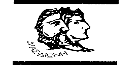 ΕΛΛΗΝΙΚΗ ΔΗΜΟΚΡΑΤΙΑ           ΝΟΜΟΣ ΘΕΣΠΡΩΤΙΑΣ     ΔΗΜΟΣ ΦΙΛΙΑΤΩΝΓΡΑΦΕΙΟ ΔΗΜΟΤΙΚΟΥ ΣΥΜΒΟΥΛΙΟΥΠληρ.: Λώλη Άννα - ΜαρίαΤαχ. Διεύθυνση: Ελ. Βενιζέλου 8                      Τ.Κ. 46 300 – Φιλιάτες                                ΤΗΛ.: 26643 60155FAX: 26640 22989E-mail: ds.filiates@gmail.comE-mail:ds.filiates@gmail.comΦιλιάτες,22/8/2023Αριθμ. Πρωτ:5888	Βαθμός προτεραιότητας: ΕΠΕΙΓΟΝΠΡΟΣΘΕΜΑ:«18ηΠρόσκληση σύγκλησης Δημοτικού Συμβουλίου »Καλείστε σε τακτική συνεδρίαση του Δημοτικού Συμβουλίου Φιλιατών δια ζώσης που θα γίνει στην αίθουσα συνεδριάσεων του Δημαρχιακού Μεγάρου (Ελευθερίου Βενιζέλου 8), στις 28 Αυγούστου  2023, ημέρα Δευτέρα   και ώρα 19:00 σύμφωνα με τις διατάξεις του άρθρου 67 του ν.3852/2010, όπως αυτό αντικαταστάθηκε από το άρθρο 74 του ν.4555/2018 και την υπ’ αριθμ. 375/2-6-2022 εγκύκλιο του ΥΠΕΣ, για συζήτηση και λήψη αποφάσεων στα παρακάτω θέματα:1.Αναμόρφωση προϋπολογισμού Οικ. Έτους 2023. Εισηγήτρια: Αντιδήμαρχος κα Παππά – Μάλλιου Ουρανία2.Διαγραφή οφειλής από μίσθωμα θαλάσσιας έκτασης Ιχθυοκαλλιέργειας της μονάδας κ. Γεωργίου. Εισηγήτρια: Αντιδήμαρχος κα Παππά – Μάλλιου Ουρανία3.Καθορισμός   των  τελών χρήσης κοινόχρηστων χώρων Δήμου Φιλιατών για τα έτος 2023 .Εισηγητής : Αντιδήμαρχος κ. Γκίκας Θωμάς4. Ανάκληση της υπ΄αριθμ.91/2022 απόφασης Δημοτικού Συμβουλίου με θέμα: Έγκριση της υπ΄αριθμ. 290/2022 απόφαση Οικονομικής Επιτροπής με θέμα: «Έγκριση της υπ’ αριθμ. 5/2022 απόφασης της Επιτροπής Κυκλοφοριακών και Συγκοινωνιακών Ρυθμίσεων  του Δήμου Φιλιατών με θέμα την τοποθέτηση εύκαμπτων κολωνακίων  έμπροσθεν και εντός του γεωτεμαχίου με ΚΑΕΚ 180950705015  ιδιοκτησίας του Συλλόγου Πρόνοιας Γενικού Νοσοκομείου  Φιλιατών - Αγίου Κοσμά στους Φιλιάτες του Δήμου Φιλιατών».Εισηγητής : Αντιδήμαρχος κ.Τσότσης Δημήτριος5.Ετήσιος προγραμματισμός προσλήψεων προσωπικού με σχέση εργασίας ιδιωτικού δικαίου ορισμένου χρόνου , εποχικού προσωπικού , ή σύμβαση μίσθωσης έργου ή προσωπικού ωριαίας αποζημίωσης έτους 2024. Εισηγητής : Δήμαρχος κ. Παππάς Σπυρίδων6. Διαγραφές Οφειλών ύδρευσης.    Εισηγητής: Αντιδήμαρχος κ. Κατσάρης Πέτρος 7.    Χορήγηση παράτασης προθεσμίας του έργου «Έργα αποκατάστασης υποδομών από θεομηνίες στο Δήμο Φιλιατών Περ. Ηπείρου». Εισηγητής: Αντιδήμαρχος κ. Κατσάρης ΠέτροςΧορήγηση παράτασης προθεσμίας του έργου «Ενεργειακή αναβάθμιση Δημαρχιακού Μεγάρου» του Δήμου Φιλιατών.Εισηγητής: Αντιδήμαρχος κ. Κατσάρης ΠέτροςΣυγκρότηση επιτροπής προσωρινής και οριστικής παραλαβής του έργου «Αντικατάσταση δικτύου ύδρευσης στον συνοικισμό Μαυρονερίου της Κοινότητας Κερασοχωρίου » του Δήμου Φιλιατών .Εισηγητής: Αντιδήμαρχος κ. Κατσάρης ΠέτροςΣυγκρότηση επιτροπής προσωρινής και οριστικής παραλαβής του έργου «Αντικατάσταση δικτύου ύδρευσης στις Κοινότητες Κεφαλοχωρίου, Λίστας και Βαβουρίου» του Δήμου Φιλιατών.Εισηγητής: Αντιδήμαρχος κ. Κατσάρης ΠέτροςΣυγκρότηση επιτροπής προσωρινής και οριστικής παραλαβής του έργου «Τσιμεντόστρωση δρόμου στην Κοινότητα Τρικορύφου» του Δήμου Φιλιατών.Εισηγητής: Αντιδήμαρχος κ. Κατσάρης ΠέτροςΣυγκρότηση επιτροπής προσωρινής και οριστικής παραλαβής του έργου «Αντικατάσταση δικτύου ύδρευσης στην Κοινότητα Κ. Ξεχώρου και στην περιοχή Τσατσέικα» του Δήμου Φιλιατών.Εισηγητής: Αντιδήμαρχος κ. Κατσάρης ΠέτροςΣυγκρότηση επιτροπής Προσωρινής και οριστικής παραλαβής του έργου «Τσιμεντοστρώσεις εσωτερικών δρόμων στις Κοινότητες Βρυσέλλας, Κοκκινιάς, Παλαιοκκλησίου, Παλαιοχωρίου και Ελαίας Φιλιατών » του Δήμου Φιλιατών.Εισηγητής: Αντιδήμαρχος κ. Κατσάρης ΠέτροςΣυγκρότηση επιτροπής οριστικής παραλαβής του έργου «Αντικατάσταση δικτύου ύδρευσης στις Κοινότητες Αετού, Αχλαδέας, Κυπαρίσσου και Παλαιοκκλησίου » του Δήμου Φιλιατών.Εισηγητής: Αντιδήμαρχος κ. Κατσάρης ΠέτροςΣυγκρότηση επιτροπής προσωρινής παραλαβής του έργου «Αντιμετώπιση προβλημάτων από θεομηνίες στο Δήμο Φιλιατών » του Δήμου Φιλιατών.Εισηγητής: Αντιδήμαρχος κ. Κατσάρης ΠέτροςΈγκριση 2ου Ανακεφαλαιωτικού Πίνακα Εργασιών   του έργου «ΕΝΕΡΓΕΙΑΚΗ ΑΝΑΒΑΘΜΙΣΗ ΔΗΜΑΡΧΙΑΚΟΥ ΜΕΓΑΡΟΥ  ΦΙΛΙΑΤΩΝ».Εισηγητής: Αντιδήμαρχος κ. Κατσάρης ΠέτροςΈγκριση  ΠΡΑΚΤΙΚΟΥ  ΟΡΙΣΤΙΚΗΣ ΠΑΡΑΛΑΒΗΣ ΤΗΣ ΠΡΑΞΗΣ ΜΕ ΤΙΤΛΟ «Κοινωνικό Παντοπωλείο Δήμου Φιλιατών»  με Κωδικό ΟΠΣ (MIS) 5001943ΤΟΥ ΕΠΙΧΕΙΡΗΣΙΑΚΟΥ ΠΡΟΓΡΑΜΜΑΤΟΣ «ΗΠΕΙΡΟΣ 2014-2020» Εισηγητής: Δήμαρχος κ. Παππάς Σπυρίδων                                  Ο ΠΡΟΕΔΡΟΣ ΤΟΥ ΔΗΜΟΤΙΚΟΥ ΣΥΜΒΟΥΛΙΟΥ                                                   ΙΩΑΝΝΗΣ Τ. ΜΠΟΡΟΔΗΜΟΣΚΟΙΝΟΠΟΙΗΣΗ :κ  Γιόγιακα Βασίλειο– Βουλευτής Ν. Θεσπρωτίαςκ. Θωμά Πιτούλη Αντιπεριφερειάρχη  Περιφερειακής Ενότητας ΘεσπρωτίαςΠεριφερειακούς Συμβούλους Περιφερειακής Ενότητας ΘεσπρωτίαςΔήμαρχο ΗγουμενίτσαςΔήμαρχο ΣουλίουΠρόεδρο Δημοτικού Συμβουλίου Δήμου ΗγουμενίτσαςΠρόεδρο Δημοτικού Συμβουλίου Δήμου ΣουλίουΕμπορικό Σύλλογο ΦιλιατώνΜ.Μ.Ε.10.Κόμματα Ελληνικού Κοινοβουλίου11. Εκπρόσωπο συλλόγου  εργαζομένων Ο.Τ.Α. Θεσπρωτίαςα) Δήμαρχο Φιλιατώνκ.  Παππά Σπυρίδων(β) Αντιδημάρχους κ.κ.1. Γκίκας Θωμάς2.  Παππά – Μάλλιου Ουρανία3. Κατσάρης Πέτρος4.Τσότσης Δημήτριος5. Ντάφλου Ευθυμία ( Έφη)(γ) Τακτικά Μέλη Δ.Σ.κ.κ.1. Πανταζάκος Μιχαήλ2. Ευθυμίου Βρακά Ελένη3.Σκόδρας Βασίλειος4.Ζιάκας Γρηγόριος – Γραμματέας Δ.Σ.5. Καίσαρη Παρασκευή6. Μπέλλος Παύλος7 .Σκεύης Δημήτριος8.Φερεντίνος Σπυρίδων9.Κολιομίχος Σπυρίδων10.Λένης Φίλιππος11.Τόλης Χριστόφορος12. Μπέλλος ΄Αρης- Παναγιώτης13.Λιανός Ευάγγελος- Αντιπρόεδρος Δ.Σ.14. Καψάλης Δημήτριος15. Ρέγκας Λαέρτης(δ) Προέδρους Κοινοτήτων